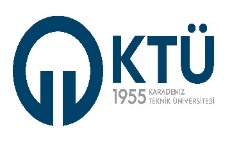 SAĞLIK HİZMETLERİ MESLEK YÜKSEKOKULUSAĞLIK HİZMETLERİ MESLEK YÜKSEKOKULUSAĞLIK HİZMETLERİ MESLEK YÜKSEKOKULU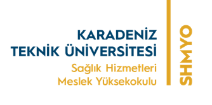 YAZ STAJI ÖĞRENCİ DEVAM ÇİZELGESİ FORMUYAZ STAJI ÖĞRENCİ DEVAM ÇİZELGESİ FORMUYAZ STAJI ÖĞRENCİ DEVAM ÇİZELGESİ FORMUDok. Kodu: İK.KF.FR.30Yay. Tar: 14.03.2023Revizyon No: 01Rev. Tar: 25.01.2023 Sayfa Sayısı: 01ÖĞRENCİ BİLGİLERİÖĞRENCİ BİLGİLERİBaşlangıç Tarihi......... /......./ 20.....Adı – SoyadıBitiş Tarihi......... /......./ 20....T.C. Kimlik NoStaj Süresi              ……. iş günüİkamet Tezkere No / Geçici T.C. No (Yabancı uyruklu öğrenciler için)Yaz Stajı YapılanYaz Stajı YapılanÖğrenci NoYaz Stajı YapılanYaz Stajı YapılanBölümKurum AdıProgram / SınıfBirim AdıTelefon NoE-posta AdresiE-posta AdresiTel. NoSürekli AdresAdres* İMZA; Öğrenci Tarafından Sabah ve Akşam (Giriş / Çıkış) Çift Olarak Atılmalıdır.  * İMZA; Öğrenci Tarafından Sabah ve Akşam (Giriş / Çıkış) Çift Olarak Atılmalıdır.  * İMZA; Öğrenci Tarafından Sabah ve Akşam (Giriş / Çıkış) Çift Olarak Atılmalıdır.  * İMZA; Öğrenci Tarafından Sabah ve Akşam (Giriş / Çıkış) Çift Olarak Atılmalıdır.  * İMZA; Öğrenci Tarafından Sabah ve Akşam (Giriş / Çıkış) Çift Olarak Atılmalıdır.  * İMZA; Öğrenci Tarafından Sabah ve Akşam (Giriş / Çıkış) Çift Olarak Atılmalıdır.  * İMZA; Öğrenci Tarafından Sabah ve Akşam (Giriş / Çıkış) Çift Olarak Atılmalıdır.  * İMZA; Öğrenci Tarafından Sabah ve Akşam (Giriş / Çıkış) Çift Olarak Atılmalıdır.  * İMZA; Öğrenci Tarafından Sabah ve Akşam (Giriş / Çıkış) Çift Olarak Atılmalıdır.  * İMZA; Öğrenci Tarafından Sabah ve Akşam (Giriş / Çıkış) Çift Olarak Atılmalıdır.  GÜNTARİHG/A/YTARİHG/A/YİMZAİMZAGÜNTARİHG/A/YİMZAİMZA1….. / ….. / 20…….. / ….. / 20…16….. / ….. / 20…2….. / ….. / 20…….. / ….. / 20…17….. / ….. / 20…3….. / ….. / 20…….. / ….. / 20…18….. / ….. / 20…4….. / ….. / 20…….. / ….. / 20…19….. / ….. / 20…5….. / ….. / 20…….. / ….. / 20…20….. / ….. / 20…6….. / ….. / 20…….. / ….. / 20…21….. / ….. / 20…7….. / ….. / 20…….. / ….. / 20…22….. / ….. / 20…8….. / ….. / 20…….. / ….. / 20…23….. / ….. / 20…9….. / ….. / 20…….. / ….. / 20…24….. / ….. / 20…10….. / ….. / 20…….. / ….. / 20…25….. / ….. / 20…11….. / ….. / 20…….. / ….. / 20…26….. / ….. / 20…12….. / ….. / 20…….. / ….. / 20…27….. / ….. / 20…13….. / ….. / 20…….. / ….. / 20…28….. / ….. / 20…14….. / ….. / 20…….. / ….. / 20…29….. / ….. / 20…15….. / ….. / 20…….. / ….. / 20…30….. / ….. / 20…Sayın Yetkili;* Bu formun Yaz Stajı kapsamında BYS sürecine yüklenmesinden öğrenci sorumludur.* Öğrenci izinli olduğu günlerde imza atmamalı ve izinli olduğu günler imza föyünde (mazereti) belirtilmelidir.        Sayın Yetkili;* Bu formun Yaz Stajı kapsamında BYS sürecine yüklenmesinden öğrenci sorumludur.* Öğrenci izinli olduğu günlerde imza atmamalı ve izinli olduğu günler imza föyünde (mazereti) belirtilmelidir.        Sayın Yetkili;* Bu formun Yaz Stajı kapsamında BYS sürecine yüklenmesinden öğrenci sorumludur.* Öğrenci izinli olduğu günlerde imza atmamalı ve izinli olduğu günler imza föyünde (mazereti) belirtilmelidir.        Sayın Yetkili;* Bu formun Yaz Stajı kapsamında BYS sürecine yüklenmesinden öğrenci sorumludur.* Öğrenci izinli olduğu günlerde imza atmamalı ve izinli olduğu günler imza föyünde (mazereti) belirtilmelidir.        Sayın Yetkili;* Bu formun Yaz Stajı kapsamında BYS sürecine yüklenmesinden öğrenci sorumludur.* Öğrenci izinli olduğu günlerde imza atmamalı ve izinli olduğu günler imza föyünde (mazereti) belirtilmelidir.        Sayın Yetkili;* Bu formun Yaz Stajı kapsamında BYS sürecine yüklenmesinden öğrenci sorumludur.* Öğrenci izinli olduğu günlerde imza atmamalı ve izinli olduğu günler imza föyünde (mazereti) belirtilmelidir.        Sayın Yetkili;* Bu formun Yaz Stajı kapsamında BYS sürecine yüklenmesinden öğrenci sorumludur.* Öğrenci izinli olduğu günlerde imza atmamalı ve izinli olduğu günler imza föyünde (mazereti) belirtilmelidir.        Sayın Yetkili;* Bu formun Yaz Stajı kapsamında BYS sürecine yüklenmesinden öğrenci sorumludur.* Öğrenci izinli olduğu günlerde imza atmamalı ve izinli olduğu günler imza föyünde (mazereti) belirtilmelidir.        Sayın Yetkili;* Bu formun Yaz Stajı kapsamında BYS sürecine yüklenmesinden öğrenci sorumludur.* Öğrenci izinli olduğu günlerde imza atmamalı ve izinli olduğu günler imza föyünde (mazereti) belirtilmelidir.        Sayın Yetkili;* Bu formun Yaz Stajı kapsamında BYS sürecine yüklenmesinden öğrenci sorumludur.* Öğrenci izinli olduğu günlerde imza atmamalı ve izinli olduğu günler imza föyünde (mazereti) belirtilmelidir.        Yaz Stajı Yapılan Birimin Sorumlu PersoneliYaz Stajı Yapılan Birimin Sorumlu PersoneliYaz Stajı Yapılan Birimin Sorumlu PersoneliYaz Stajı Yapılan Birimin Sorumlu PersoneliYaz Stajı Yapılan Birimin Sorumlu PersoneliYaz Stajı Yapılan Birimin Sorumlu PersoneliYaz Stajı Yapılan Birimin Sorumlu PersoneliYaz Stajı Yapılan Birimin Sorumlu PersoneliYaz Stajı Yapılan Birimin Sorumlu PersoneliYaz Stajı Yapılan Birimin Sorumlu PersoneliAdı - SoyadıAdı - SoyadıUnvanıUnvanıTarihTarihİmza / Mühürİmza / Mühürİmza / Mühürİmza / Mühürİmza / Mühürİmza / Mühürİmza / Mühürİmza / Mühürİmza / Mühürİmza / Mühür